                                     «Осеннее дерево».Аппликация с элементами рисования. Работа проста в выполнении , не требует большой затраты материала и времени. Ее можно выполнять как на занятиях в детском саду, так и дома, совместно с родителями.Данную работу можно выполнять с разновозрастными группами детского сада, в зависимости от распределения нагрузки. Самостоятельно выполнить могут эту работу дети подготовительной группы (6-7 лет).Для занятий с детьми младшего дошкольного возраста можно использовать заготовки рисунка дерева без листвы, листочки (сделанные фигурным  дыроколом). Дети 3-4 лет могут самостоятельно выполнить наклеивание листочков на рисунок.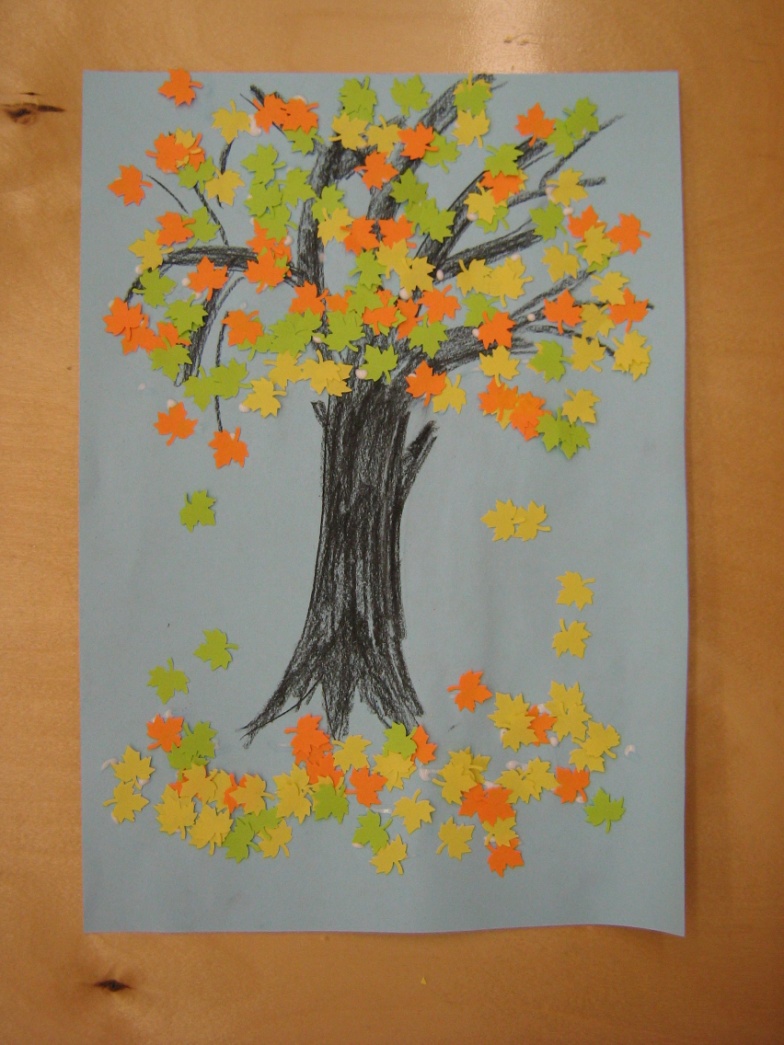 Для изготовления поделки понадобится: цветная двусторонняя бумага- зеленый, желтый, оранжевый цвет,клей ПВА,фигурный дырокол «Кленовый лист»,угольный или восковый карандаш черного или коричневого цвета.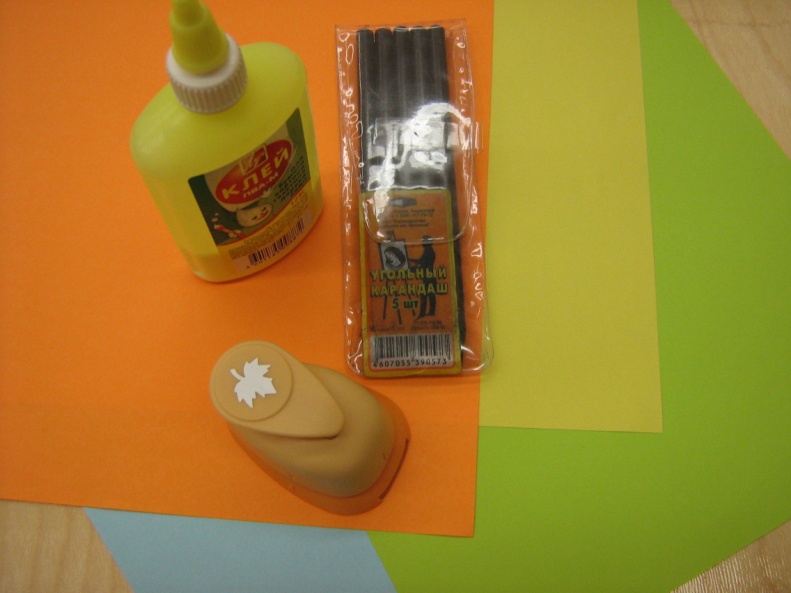 1). Рисуем ствол и ветви дерева без листвы, прорисовываем веточки, затушевываем все одним цветом.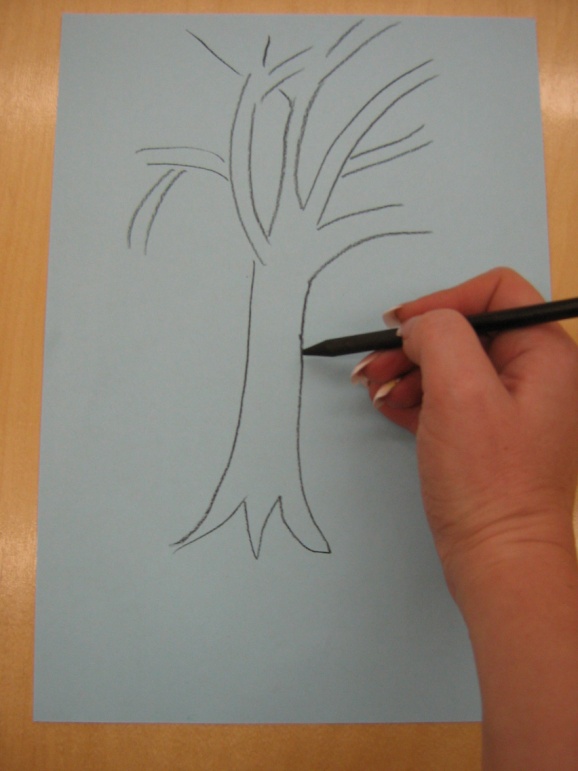 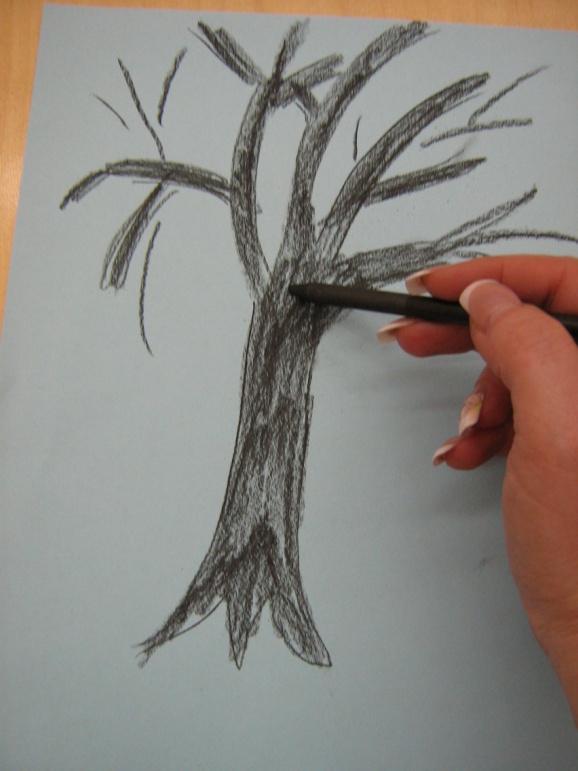 2). При помощи дырокола, изготавливаем множество листочков желтого, оранжевого, зеленого цвета.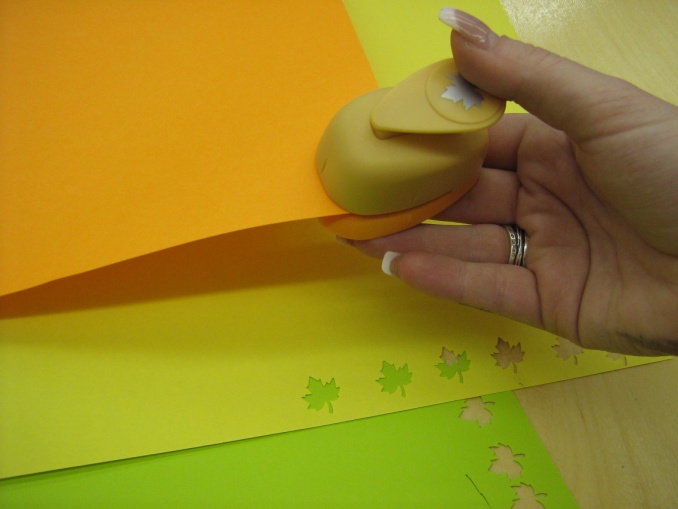 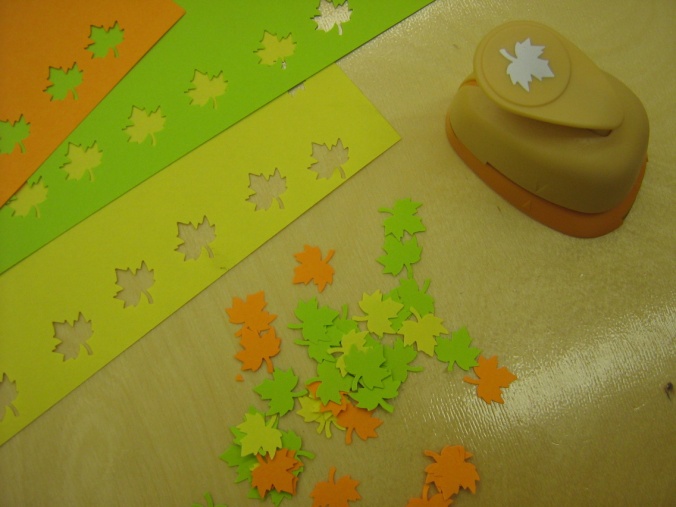 3). На рисунок, с изображением дерева наносим клей (дети старшего дошкольного возраста могут самостоятельно, при помощи клея и кисточки выполнять эту работу)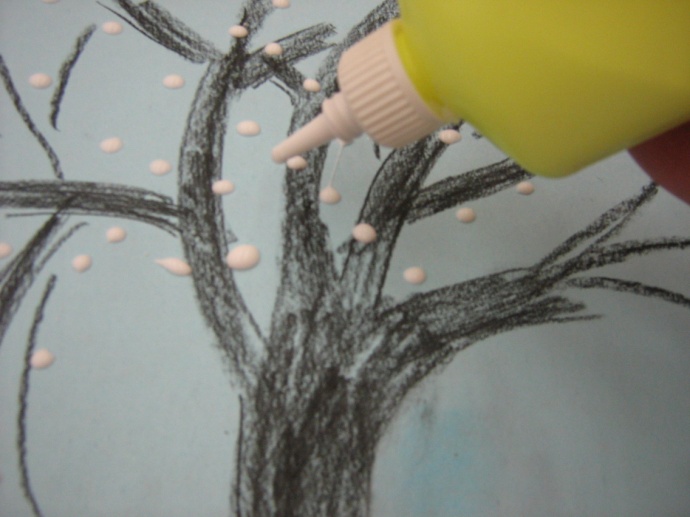 4). Методом прикладывания наклеиваем листочки . Чем больше листочков будет на дереве- тем ярче и красивее будет аппликация.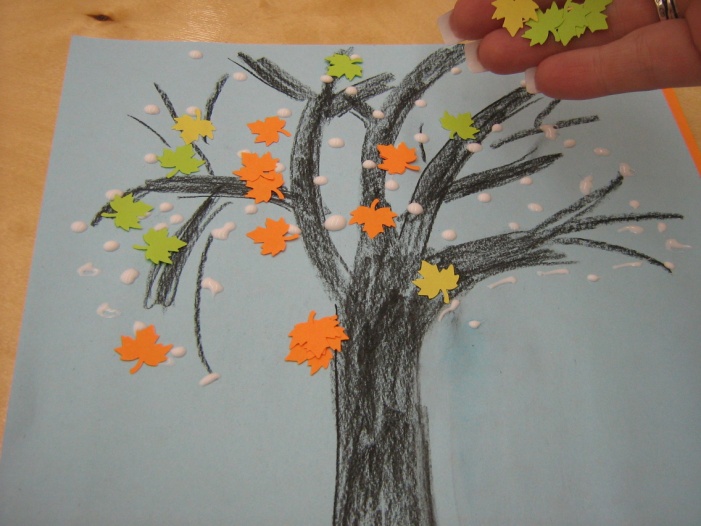 5). Наносим клей на нижнюю часть листа в хаотичном порядке- создаем эффект опавшей листвы.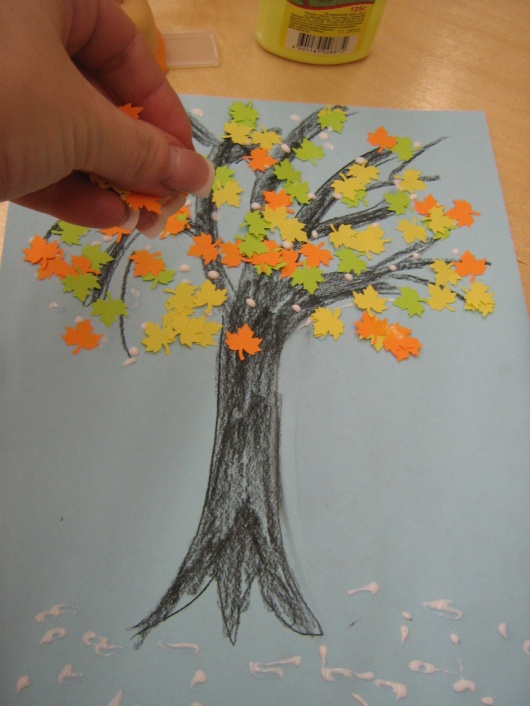 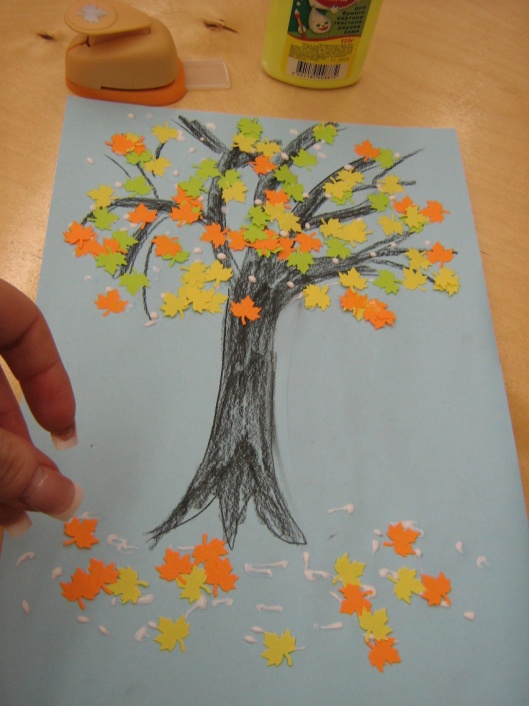 6). Работа готова.